Meal Planner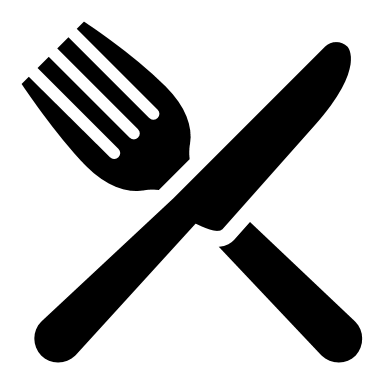 Meal PlannerMeal PlannerMeal PlannerMeal PlannerMonday TuesdayWednesdayThursdayFridayGrocery List:SaturdaySundayGoals for the week:Goals for the week:Goals for the week:source: www.neworchards.comsource: www.neworchards.comsource: www.neworchards.comsource: www.neworchards.comsource: www.neworchards.com